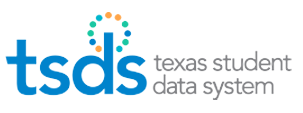   Apply for necessary TEAL/TSDS roles.ODS Data LoaderCore Data Completer w/Child Find Access PrivilegesCore Data Approver w/Child Find Access PrivilegesDownload & Install Validation Tool –TEAL > Texas Student. Data System Portal > Utilities > Download Validation Tool.  Download & Install Notepad++.  Extract data in student software. Create TSDS Interchange files.EducationOrganizationEducationOrgCalendarStudentParentStudentEnrollmentStudentProgram    Validate files using the Validation Tool – check for errors.Upload TSDS files in TEAL > Texas Student Data System    Portal > Manage Data Loads > Interchange Uploads > 2023 TSDS – check for errors (X).    Select the files to Add to Batch in File Manager.    View Batch.Name the batch in the comments area.Process Batch – check for errors (X).Verify correct submission at top of screen.   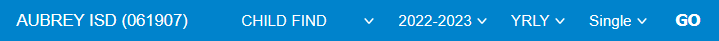 Promote the data in TEAL > Texas Student Data System   Portal > Promote Loaded Data > Data Promotions tab.Confirm the Data Promotion – check for errors.Validate the data in TEAL > Texas Student Data System Portal > Promote Loaded Data > Validations tab.Confirm the Data Validation – check for Fatals, Specials, and Warnings.If new files need to be loaded to correct errors, use the Delete Utility – TEAL > Texas Student Data System Portal > Manage Data Loads > Delete Utility or the Delete option in File Manager.Repeat Steps 4 through 17 as needed until fatal free and all specials and warnings have been verified.Print and verify reports.Complete the submission.  ******Don’t forget the checkbox******